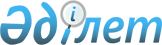 О внесении изменения в постановление Правительства Республики Казахстан от 11 апреля 1996 г. N 427
					
			Утративший силу
			
			
		
					Постановление Правительства Республики Казахстан от 4 сентября 1996 г. N 1084. Утратило силу - постановлением Правительства РК от 14 апреля 2003 г. N 357



      Правительство Республики Казахстан постановляет: 



      Внести в постановление Правительства Республики Казахстан от 11 апреля 1996 г. N 427 
 P960427_ 
 "О серьезных недостатках в работе таможенных органов Республики Казахстан" следующие изменение: 



      в абзаце втором пункта 3 исключить слова "и таможни "Бахты". 


     

Премьер-Министр




  Республики Казахстан


					© 2012. РГП на ПХВ «Институт законодательства и правовой информации Республики Казахстан» Министерства юстиции Республики Казахстан
				